ПРОТОКОЛ № _____Доп. Вр.                    в пользу                                           Серия 11-метровых                    в пользу                                            Подпись судьи : _____________________ /_________________________ /ПредупрежденияУдаленияПредставитель принимающей команды: ______________________ / _____________________ Представитель команды гостей: _____________________ / _________________________ Замечания по проведению игры ______________________________________________________________________________________________________________________________________________________________________________________________________________________________________________________________________________________________________________________________________________________________________________________________________________________________________________________________________________________________________________________________Травматические случаи (минута, команда, фамилия, имя, номер, характер повреждения, причины, предварительный диагноз, оказанная помощь): _________________________________________________________________________________________________________________________________________________________________________________________________________________________________________________________________________________________________________________________________________________________________________________________________________________________________________Подпись судьи:   _____________________ / _________________________Представитель команды: ______    __________________  подпись: ___________________    (Фамилия, И.О.)Представитель команды: _________    _____________ __ подпись: ______________________                                                             (Фамилия, И.О.)Лист травматических случаевТравматические случаи (минута, команда, фамилия, имя, номер, характер повреждения, причины, предварительный диагноз, оказанная помощь)_______________________________________________________________________________________________________________________________________________________________________________________________________________________________________________________________________________________________________________________________________________________________________________________________________________________________________________________________________________________________________________________________________________________________________________________________________________________________________________________________________________________________________________________________________________________________________________________________________________________________________________________________________________________________________________________________________________________________________________________________________________________________________________________________________________________________________________________________________________________________________________________________________________________________________________________________________________________________________________________________________________________________________________________________________________________________________________________________________________________________________________Подпись судьи : _________________________ /________________________/ 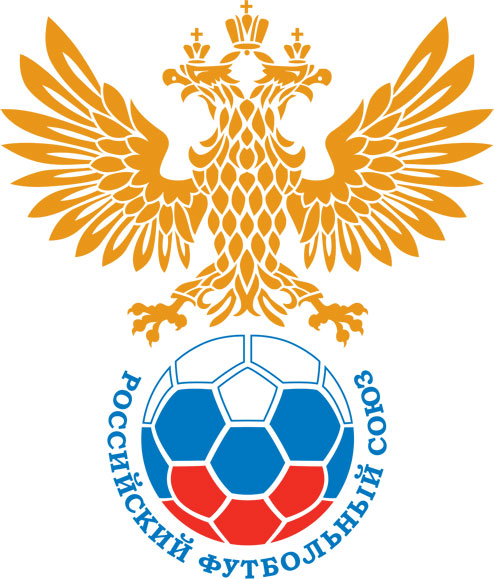 РОССИЙСКИЙ ФУТБОЛЬНЫЙ СОЮЗМАОО СФФ «Центр»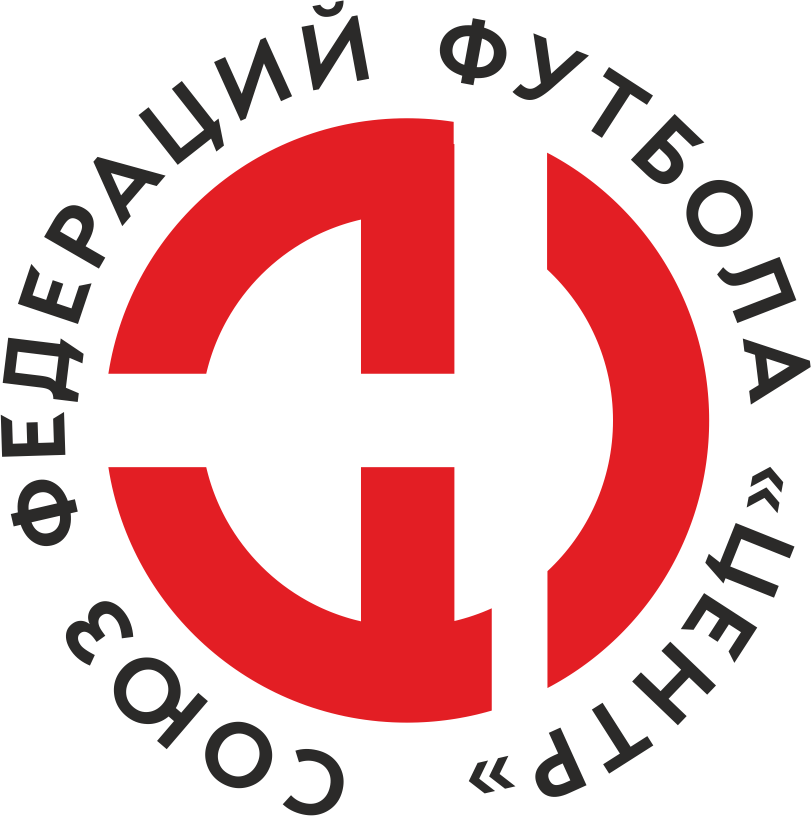    Первенство России по футболу среди команд III дивизиона, зона «Центр» _____ финала Кубка России по футболу среди команд III дивизиона, зона «Центр»Стадион «Олимп» (Курск)Дата:11 июня 2023Авангард-М (Курск)Авангард-М (Курск)Авангард-М (Курск)Авангард-М (Курск)Калуга-М (Калуга)Калуга-М (Калуга)команда хозяевкоманда хозяевкоманда хозяевкоманда хозяевкоманда гостейкоманда гостейНачало:15:00Освещение:ЕстественноеЕстественноеКоличество зрителей:100Результат:2:2в пользуНичья1 тайм:2:1в пользув пользу Авангард-М (Курск)Судья:Злыднев Сергей  (Брянск)кат.1 кат.1 помощник:Саможанов Константин (Брянск)кат.2 кат.2 помощник:Шаповалов Илья (Брянск)кат.2 кат.Резервный судья:Резервный судья:Попов Артемкат.3 кат.Инспектор:Голубовский Алексей Юрьевич (Смоленск)Голубовский Алексей Юрьевич (Смоленск)Голубовский Алексей Юрьевич (Смоленск)Голубовский Алексей Юрьевич (Смоленск)Делегат:СчетИмя, фамилияКомандаМинута, на которой забит мячМинута, на которой забит мячМинута, на которой забит мячСчетИмя, фамилияКомандаС игрыС 11 метровАвтогол1:0Александр КучерявыхАвангард-М (Курск)52:0Александр КучерявыхАвангард-М (Курск)122:1Роман БрейнерКалуга-М (Калуга)142:2Александр ЕрмаковАвангард-М (Курск)90Мин                 Имя, фамилия                          КомандаОснованиеРОССИЙСКИЙ ФУТБОЛЬНЫЙ СОЮЗМАОО СФФ «Центр»РОССИЙСКИЙ ФУТБОЛЬНЫЙ СОЮЗМАОО СФФ «Центр»РОССИЙСКИЙ ФУТБОЛЬНЫЙ СОЮЗМАОО СФФ «Центр»РОССИЙСКИЙ ФУТБОЛЬНЫЙ СОЮЗМАОО СФФ «Центр»РОССИЙСКИЙ ФУТБОЛЬНЫЙ СОЮЗМАОО СФФ «Центр»РОССИЙСКИЙ ФУТБОЛЬНЫЙ СОЮЗМАОО СФФ «Центр»Приложение к протоколу №Приложение к протоколу №Приложение к протоколу №Приложение к протоколу №Дата:11 июня 202311 июня 202311 июня 202311 июня 202311 июня 2023Команда:Команда:Авангард-М (Курск)Авангард-М (Курск)Авангард-М (Курск)Авангард-М (Курск)Авангард-М (Курск)Авангард-М (Курск)Игроки основного составаИгроки основного составаЦвет футболок: Синие       Цвет гетр: СиниеЦвет футболок: Синие       Цвет гетр: СиниеЦвет футболок: Синие       Цвет гетр: СиниеЦвет футболок: Синие       Цвет гетр: СиниеНЛ – нелюбительНЛОВ – нелюбитель,ограничение возраста НЛ – нелюбительНЛОВ – нелюбитель,ограничение возраста Номер игрокаЗаполняется печатными буквамиЗаполняется печатными буквамиЗаполняется печатными буквамиНЛ – нелюбительНЛОВ – нелюбитель,ограничение возраста НЛ – нелюбительНЛОВ – нелюбитель,ограничение возраста Номер игрокаИмя, фамилияИмя, фамилияИмя, фамилияНЛОВ95Павел Земсков Павел Земсков Павел Земсков 6Матвей Калинин Матвей Калинин Матвей Калинин 3Егор Зорин Егор Зорин Егор Зорин 4Дмитрий Родионов Дмитрий Родионов Дмитрий Родионов 18Артём Лосев Артём Лосев Артём Лосев 11Александр Кучерявых Александр Кучерявых Александр Кучерявых 10Владислав Шитаков Владислав Шитаков Владислав Шитаков 7Артём Абашин Артём Абашин Артём Абашин 8Александр Ермаков Александр Ермаков Александр Ермаков НЛОВ9Дмитрий Вяткин Дмитрий Вяткин Дмитрий Вяткин 15Антон Чебан	 Антон Чебан	 Антон Чебан	 Запасные игроки Запасные игроки Запасные игроки Запасные игроки Запасные игроки Запасные игроки 1Егор РуденкоЕгор РуденкоЕгор Руденко2Максим БобырьМаксим БобырьМаксим Бобырь5Макар СкоровМакар СкоровМакар Скоров21Даниил ТубольцевДаниил ТубольцевДаниил Тубольцев12Александр НовиковАлександр НовиковАлександр Новиков17Александр ДемидовАлександр ДемидовАлександр Демидов19Арсений КутеповАрсений КутеповАрсений Кутепов20Илья СоголаевИлья СоголаевИлья Соголаев14Артём НовиковАртём НовиковАртём НовиковТренерский состав и персонал Тренерский состав и персонал Фамилия, имя, отчествоФамилия, имя, отчествоДолжностьДолжностьТренерский состав и персонал Тренерский состав и персонал 1Игорь Олегович ГершунНачальник командыНачальник командыТренерский состав и персонал Тренерский состав и персонал 2Сергей Владимирович Дронов АдминистраторАдминистратор34567ЗаменаЗаменаВместоВместоВместоВышелВышелВышелВышелМинМинСудья: _________________________Судья: _________________________Судья: _________________________11Владислав ШитаковВладислав ШитаковВладислав ШитаковАлександр ДемидовАлександр ДемидовАлександр ДемидовАлександр Демидов565622Дмитрий РодионовДмитрий РодионовДмитрий РодионовДаниил ТубольцевДаниил ТубольцевДаниил ТубольцевДаниил Тубольцев5858Подпись Судьи: _________________Подпись Судьи: _________________Подпись Судьи: _________________33Антон Чебан	Антон Чебан	Антон Чебан	Илья СоголаевИлья СоголаевИлья СоголаевИлья Соголаев7777Подпись Судьи: _________________Подпись Судьи: _________________Подпись Судьи: _________________44Александр КучерявыхАлександр КучерявыхАлександр КучерявыхМакар СкоровМакар СкоровМакар СкоровМакар Скоров90+90+556677        РОССИЙСКИЙ ФУТБОЛЬНЫЙ СОЮЗМАОО СФФ «Центр»        РОССИЙСКИЙ ФУТБОЛЬНЫЙ СОЮЗМАОО СФФ «Центр»        РОССИЙСКИЙ ФУТБОЛЬНЫЙ СОЮЗМАОО СФФ «Центр»        РОССИЙСКИЙ ФУТБОЛЬНЫЙ СОЮЗМАОО СФФ «Центр»        РОССИЙСКИЙ ФУТБОЛЬНЫЙ СОЮЗМАОО СФФ «Центр»        РОССИЙСКИЙ ФУТБОЛЬНЫЙ СОЮЗМАОО СФФ «Центр»        РОССИЙСКИЙ ФУТБОЛЬНЫЙ СОЮЗМАОО СФФ «Центр»        РОССИЙСКИЙ ФУТБОЛЬНЫЙ СОЮЗМАОО СФФ «Центр»        РОССИЙСКИЙ ФУТБОЛЬНЫЙ СОЮЗМАОО СФФ «Центр»Приложение к протоколу №Приложение к протоколу №Приложение к протоколу №Приложение к протоколу №Приложение к протоколу №Приложение к протоколу №Дата:Дата:11 июня 202311 июня 202311 июня 202311 июня 202311 июня 202311 июня 2023Команда:Команда:Команда:Калуга-М (Калуга)Калуга-М (Калуга)Калуга-М (Калуга)Калуга-М (Калуга)Калуга-М (Калуга)Калуга-М (Калуга)Калуга-М (Калуга)Калуга-М (Калуга)Калуга-М (Калуга)Игроки основного составаИгроки основного составаЦвет футболок: Белые    Цвет гетр:  БелыеЦвет футболок: Белые    Цвет гетр:  БелыеЦвет футболок: Белые    Цвет гетр:  БелыеЦвет футболок: Белые    Цвет гетр:  БелыеНЛ – нелюбительНЛОВ – нелюбитель,ограничение возрастаНЛ – нелюбительНЛОВ – нелюбитель,ограничение возрастаНомер игрокаЗаполняется печатными буквамиЗаполняется печатными буквамиЗаполняется печатными буквамиНЛ – нелюбительНЛОВ – нелюбитель,ограничение возрастаНЛ – нелюбительНЛОВ – нелюбитель,ограничение возрастаНомер игрокаИмя, фамилияИмя, фамилияИмя, фамилияНЛОВ98Владислав Павлоградский Владислав Павлоградский Владислав Павлоградский 15Александр Аникеенко Александр Аникеенко Александр Аникеенко 30Роман Брейнер Роман Брейнер Роман Брейнер 8Федор Брендак Федор Брендак Федор Брендак 25Алексей Андреев Алексей Андреев Алексей Андреев 21Михаил Богатырев Михаил Богатырев Михаил Богатырев НЛОВ10Алексей Харченко Алексей Харченко Алексей Харченко 20Андрей Проскура Андрей Проскура Андрей Проскура 24Илья Гришин Илья Гришин Илья Гришин 99Александр Таратин Александр Таратин Александр Таратин НЛОВ14Андрей Косенко Андрей Косенко Андрей Косенко Запасные игроки Запасные игроки Запасные игроки Запасные игроки Запасные игроки Запасные игроки 22Алексей НаумецАлексей НаумецАлексей Наумец77Даниил КнуровДаниил КнуровДаниил Кнуров9Егор СкворцовЕгор СкворцовЕгор Скворцов40Владислав ПоляковВладислав ПоляковВладислав Поляков95Артемий ПановАртемий ПановАртемий ПановНЛОВ19Егор ЛипаевЕгор ЛипаевЕгор Липаев88Микаил ТихоновМикаил ТихоновМикаил ТихоновТренерский состав и персонал Тренерский состав и персонал Фамилия, имя, отчествоФамилия, имя, отчествоДолжностьДолжностьТренерский состав и персонал Тренерский состав и персонал 1Евгений Сергеевич ЛосевГлавный тренерГлавный тренерТренерский состав и персонал Тренерский состав и персонал 2Николай Сергеевич СидоровТренерТренер3Игорь Семенович ЭлькиндНачальник командыНачальник команды4Максим Юрьевич ПетраковАдминистраторАдминистратор567Замена Замена ВместоВместоВышелМинСудья : ______________________Судья : ______________________11Федор БрендакФедор БрендакЕгор Липаев4222Михаил БогатыревМихаил БогатыревЕгор Скворцов75Подпись Судьи : ______________Подпись Судьи : ______________Подпись Судьи : ______________33Илья ГришинИлья ГришинАртемий Панов83Подпись Судьи : ______________Подпись Судьи : ______________Подпись Судьи : ______________44Александр АникеенкоАлександр АникеенкоДаниил Кнуров90+556677        РОССИЙСКИЙ ФУТБОЛЬНЫЙ СОЮЗМАОО СФФ «Центр»        РОССИЙСКИЙ ФУТБОЛЬНЫЙ СОЮЗМАОО СФФ «Центр»        РОССИЙСКИЙ ФУТБОЛЬНЫЙ СОЮЗМАОО СФФ «Центр»        РОССИЙСКИЙ ФУТБОЛЬНЫЙ СОЮЗМАОО СФФ «Центр»   Первенство России по футболу среди футбольных команд III дивизиона, зона «Центр» _____ финала Кубка России по футболу среди футбольных команд III дивизиона, зона «Центр»       Приложение к протоколу №Дата:11 июня 2023Авангард-М (Курск)Калуга-М (Калуга)команда хозяевкоманда гостей